前往盐城市敬贤路实验小学线路图一、学校地址盐城市学海路12号，联系电话∶0515-80992358 二、前往线路盐城汽车客运站∶1.H21路（南环路康居路口BRT站下车，全程55分钟）2.51路换乘22路或21路（学海路康居路口下车，全程约1小时）3.打车约23元盐城站：1.H21路（南环路康居路口BRT站下车，全程56分钟）2.1018路换乘82路或60路或B支2线（学海路康居路口站下车，全程约1小时）3.打车约22元三、线路示意图（如下）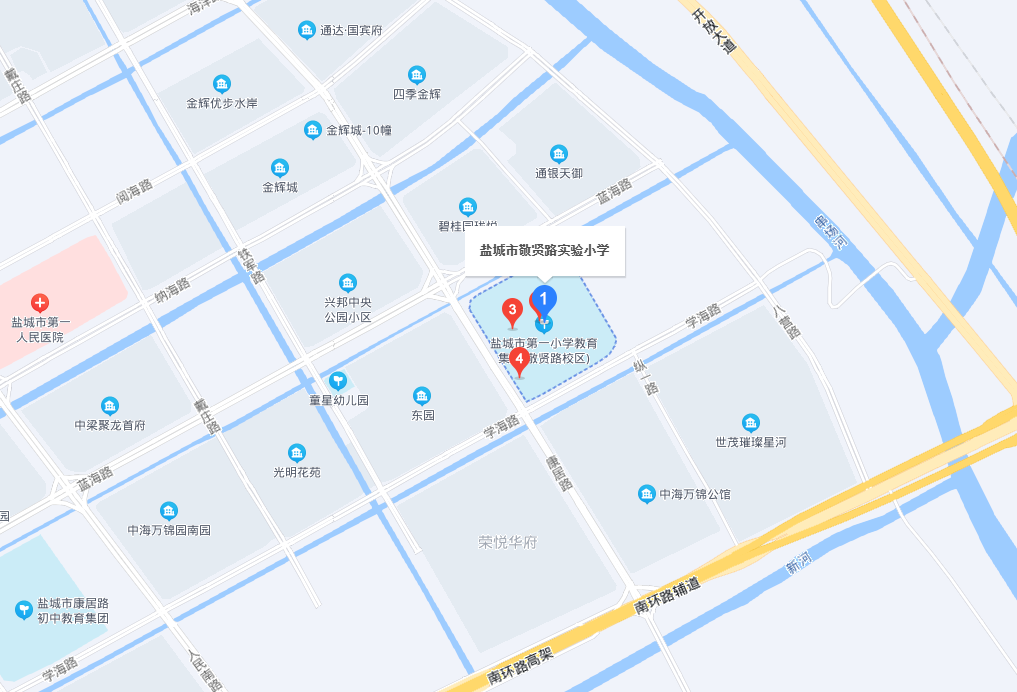 四、友情提醒1.按照防疫要求，考试当天考点学校仅南门可供考生出入，开放时间为早上7:00；入口至考场需步行约5-10分钟，请预留好足额时间，防止迟到。2.考点入口报到须扫“场所码”，核验《准考证》、48小时内核酸检测阴性证明，检查实时“苏康码”“行程卡”和检测体温，务请提前做好相关准备。除身份核验外，考试须全程佩戴口罩。3.所有考生应认真阅读《盐城市2022年事业单位统一公开招聘人员及退役大学生士兵招聘笔试考生新冠肺炎疫情防控告知书》（2022年5月31日发布），密切关注我省、市新冠肺炎疫情防控最新要求以及本人健康状况，严格执行我省、市疫情防控相关措施和要求，提前熟悉考点地址和交通路线，考试当天应综合考虑天气、道路、交通状况及疫情防控等因素，选择合适的交通方式和出行路线，以免因出现异常情况影响正常参加考试。